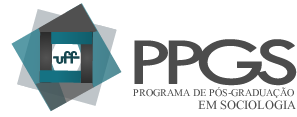 CALENDÁRIO DO PRIMEIRO SEMESTRE LETIVO DE 2022:(28/03/2022 a 30/07/2022)(*) Conforme a Resolução CEPEX 157/2020, os discentes inscritos nas disciplinas do PPGS oferecidas na modalidade remota poderão solicitar cancelamento da inscrição a qualquer momento.Matrícula dos novos alunos Mestrado – Turma 2022De 14/02/22 até 17/02/22Via e-mail: ppgs.uff.nit@gmail.comSeleção Bolsistas CAPES Mestrado - Turma 2022 21/02/22.Matrícula dos novos alunos Doutorado – Turma 2022De 07/03/22 até 10/03/22Via e-mail: ppgs.uff.nit@gmail.comInscrição em Disciplinas Mestrado e Doutorado*De 14/03/22 até 18/03/22Via e-mail: ppgs.uff.nit@gmail.comSeleção Bolsistas CAPES Doutorado - Turma 2022 14/03/2022. Início das aulas Mestrado e Doutorado28/03/2022.Definição de orientações das turmas de Mestrado e Doutorado 2022Agosto de 2022.Oferta de disciplinas de 2/202205/08/22.Inscrição de disciplinas 2/2022De 08/08/22 até 12/08/22.Início das aulas Mestrado e Doutorado 2022/222/08/2022.